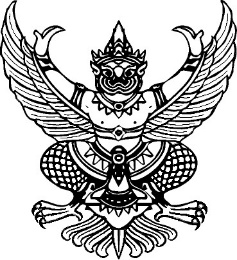 ประกาศมหาวิทยาลัยธรรมศาสตร์เรื่อง คุณสมบัติของพนักงานมหาวิทยาลัย สายวิชาการ ประเภทนักวิจัย ที่จะได้รับการทำสัญญา
การปฏิบัติงานระยะที่สามและระยะที่สี่ พ.ศ. .๒๕๖๖-----------------------------------------โดยที่เป็นการสมควรกำหนดให้มีประกาศมหาวิทยาลัยธรรมศาสตร์ เรื่อง คุณสมบัติ
ของพนักงานมหาวิทยาลัย สายวิชาการ ประเภทนักวิจัย ที่จะได้รับการทำสัญญาการปฏิบัติงานระยะที่สาม
และระยะที่สี่อาศัยอำนาจตามความในข้อ ๓๔ ของข้อบังคับมหาวิทยาลัยธรรมศาสตร์ว่าด้วย
การบริหารงานบุคคลพนักงานมหาวิทยาลัย พ.ศ. ๒๕๕๙ อธิการบดีโดยข้อเสนอของคณะกรรมการบริหารบุคคลมหาวิทยาลัยธรรมศาสตร์ ในการประชุมครั้งที่ ๔/๒๕๖๔ เมื่อวันที่ ๙ สิงหาคม ๒๕๖๔ เห็นชอบให้ออกประกาศไว้ดังนี้ข้อ ๑ ประกาศนี้เรียกว่า “ประกาศมหาวิทยาลัยธรรมศาสตร์ เรื่อง คุณสมบัติของ
พนักงานมหาวิทยาลัย สายวิชาการ ประเภทนักวิจัย ที่จะได้รับการทำสัญญาการปฏิบัติงานระยะที่สาม
และระยะที่สี่ พ.ศ. ๒๕๖๖”ข้อ ๒ ประกาศนี้ให้ใช้บังคับตั้งแต่วันถัดจากวันประกาศเป็นต้นไปข้อ ๓ ในประกาศนี้ “ส่วนงาน” หมายความว่า สำนักงาน คณะ วิทยาลัย สถาบัน หรือส่วนงานที่เรียกชื่ออย่างอื่น
ที่มีฐานะเทียบเท่าสำนักงาน คณะ วิทยาลัย หรือสถาบัน “หัวหน้าส่วนงาน” หมายความว่า คณบดี ผู้อำนวยการสถาบัน ผู้อำนวยการสำนักงาน 
หรือหัวหน้าส่วนงานที่เรียกชื่ออย่างอื่นที่มีฐานะเทียบเท่าคณะ วิทยาลัย หรือสถาบัน สำนักงานหมวด ๑การทำสัญญาการปฏิบัติงานระยะที่สามข้อ ๔ การทำสัญญาการปฏิบัติงานระยะที่สามของนักวิจัย นักวิจัยต้องดำรงตำแหน่ง
ระดับชำนาญการ เว้นแต่กรณี ดังต่อไปนี้ (๑) นักวิจัยซึ่งมีวุฒิการศึกษาระดับปริญญาเอก และได้ยื่นขอกำหนดตำแหน่ง
ระดับชำนาญการแล้ว (๒) นักวิจัยซึ่งมีวุฒิการศึกษาระดับปริญญาโท และได้ยื่นขอกำหนดตำแหน่ง
ระดับชำนาญการแล้ว หรือมีผลงานทางวิชาการที่ส่วนงานรับรองว่าพร้อมยื่นขอกำหนดตำแหน่ง
ระดับชำนาญการ ข้อ ๕ นักวิจัยซึ่งไม่มีคุณสมบัติตามข้อ ๔ ให้ส่วนงานดำเนินการ ดังต่อไปนี้(๑) นักวิจัยซึ่งมีวุฒิการศึกษาระดับปริญญาเอก ให้พ้นสภาพการเป็นพนักงานมหาวิทยาลัย
ด้วยเหตุสิ้นสุดสัญญาการปฏิบัติงาน เว้นแต่กรณีที่มีวุฒิการศึกษาระดับปริญญาเอกในระหว่างสัญญา
การปฏิบัติงานระยะที่สองให้ดำเนินการตาม (๒) (๒) นักวิจัยซึ่งมีวุฒิการศึกษาระดับปริญญาโท ให้ขยายอายุสัญญาการปฏิบัติงาน
ระยะที่สองเป็นระยะเวลาหนึ่งปี เมื่อพ้นกำหนดระยะเวลาหนึ่งปีแล้วหากยังไม่มีคุณสมบัติตามข้อ ๔
ให้ขยายอายุสัญญาการปฏิบัติงานได้อีกเป็นระยะเวลาหนึ่งปี โดยให้ส่วนงานรายงานความก้าวหน้า
การขอกำหนดระดับตำแหน่งทางวิชาการให้กับมหาวิทยาลัยทราบทุกหกเดือน กรณีเมื่อพ้นกำหนดระยะเวลาขยายอายุสัญญาการปฏิบัติงานตาม (๒) หากนักวิจัย
ยังไม่มีคุณสมบัติตามข้อ ๔ อีก ให้พ้นสภาพการเป็นพนักงานมหาวิทยาลัยด้วยเหตุสิ้นสุดสัญญาการปฏิบัติงานกรณีที่อยู่ระหว่างการได้รับการขยายระยะเวลา หากนักวิจัยมีคุณสมบัติครบตามข้อ ๔ 
ให้ถือว่าการขยายระยะเวลาสิ้นสุดลง และเมื่อผ่านการประเมินผลการปฏิบัติงานแล้วให้ทำสัญญา
การปฏิบัติงานระยะที่สามนับแต่วันที่มีคุณสมบัติครบตามข้อ ๔ หมวด ๒ การทำสัญญาการปฏิบัติงานระยะที่สี่	ข้อ ๖ การทำสัญญาการปฏิบัติงานระยะที่สี่ของนักวิจัย นักวิจัยต้องดำรงตำแหน่ง
ระดับเชี่ยวชาญ 	ข้อ ๗ นักวิจัยซึ่งไม่มีคุณสมบัติตามข้อ ๖ ให้ส่วนงานขยายอายุสัญญาการปฏิบัติงาน
ระยะที่สามออกไปเป็นระยะเวลาหนึ่งปี และเมื่อพ้นกำหนดระยะเวลาหนึ่งปีแล้ว หากยังไม่มีคุณสมบัติ
ตามข้อ ๖ ให้ขยายอายุสัญญาการปฏิบัติงานได้อีกเป็นระยะเวลาหนึ่งปี  โดยให้ส่วนงานรายงานความก้าวหน้าการขอกำหนดระดับตำแหน่งทางวิชาการให้กับมหาวิทยาลัยทราบทุกหกเดือน	กรณีเมื่อพ้นกำหนดระยะเวลาขยายอายุสัญญาการปฏิบัติงานตามวรรคหนึ่ง หากนักวิจัย
ยังไม่มีคุณสมบัติตามข้อ ๖ อีก ให้พ้นสภาพการเป็นพนักงานมหาวิทยาลัยด้วยเหตุสิ้นสุดสัญญาการปฏิบัติงาน	กรณีที่อยู่ระหว่างการได้รับการขยายระยะเวลา หากนักวิจัยมีคุณสมบัติครบตามข้อ ๖ 
ให้ถือว่าการขยายระยะเวลาสิ้นสุดลง และเมื่อผ่านการประเมินผลการปฏิบัติงานแล้วให้ทำสัญญา
การปฏิบัติงานระยะที่สี่นับแต่วันที่มีคุณสมบัติครบตามข้อตามข้อ ๖ 	ข้อ ๘ นักวิจัยซึ่งยังไม่มีคุณสมบัติตามข้อ ๖ หากได้ยื่นขอกำหนดตำแหน่งระดับเชี่ยวชาญ
ไว้แล้ว ให้ส่วนงานขยายระยะเวลาออกไปจนกว่าการพิจารณากำหนดตำแหน่งระดับเชี่ยวชาญจะแล้วเสร็จ	กรณีที่ได้รับการกำหนดตำแหน่งระดับเชี่ยวชาญแล้ว ให้ทำสัญญาการปฏิบัติงานระยะที่สี่
นับแต่วันที่การกำหนดตำแหน่งระดับเชี่ยวชาญแล้วเสร็จ 	กรณีที่ไม่ได้รับการพิจารณากำหนดตำแหน่งระดับเชี่ยวชาญ ให้ถือว่าการขยายระยะเวลา
ตามวรรคหนึ่งสิ้นสุดลง และให้นักวิจัยพ้นสภาพการเป็นพนักงานมหาวิทยาลัยเมื่อพ้นกำหนด
สามสิบวันนับแต่วันที่ได้รับแจ้งผลการพิจารณาเป็นหนังสือข้อ ๙ กรณีที่มีเหตุความจำเป็นที่มิใช่ความผิดของนักวิจัยซึ่งทำให้นักวิจัยไม่มีคุณสมบัติภายในระยะเวลาตามข้อ ๔  หรือข้อ ๖ อธิการบดีโดยความเห็นชอบของคณะกรรมการบริหารบุคคล
อาจพิจารณาขยายอายุสัญญาการปฏิบัติงานของนักวิจัยผู้นั้นออกไปได้ โดยให้นำความในข้อ ๕ หรือข้อ ๗ แล้วแต่กรณี มาใช้โดยอนุโลม 		              ประกาศ  ณ  วันที่  ๘  กุมภาพันธ์  ๒๕๖๖                              (รองศาสตราจารย์ เกศินี วิฑูรชาติ)                            อธิการบดี